Hands-On Cooking Classes     Agriturismo  Luna di Quarazzana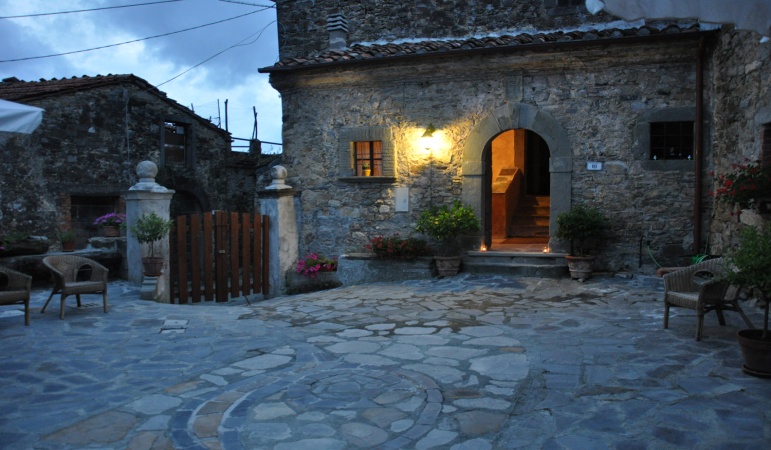 Our Agriturismo is located in a tiny rural Hamlet overlooking the Alpi Apuane where the time seems to stay still.I am Ilaria, I grew up in a Florentine family, my grandmother, now 96, had a “trattoria” and she passed down to me her passion for cooking and the importance  of choosing  the best ingredients.You’ll learn how to make the PASTA  and discover the taste of country life (vita del contadino) at its simple Go Slow best. I speak English and will fill you up with great food and  gioia di vivere (the joy of living).About our “Hands On” Cooking Classes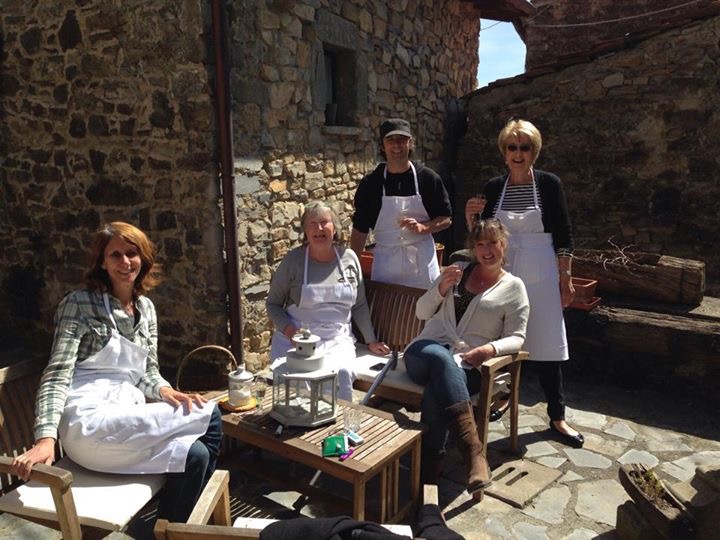 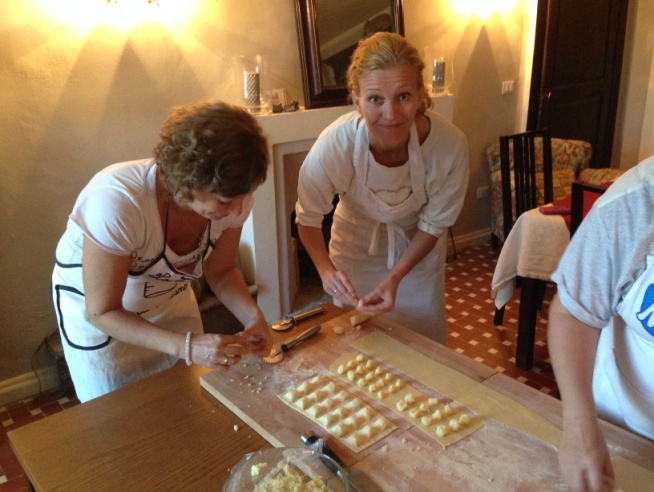 The class is held in my kitchen located in an ancient building in the heart of North-Tuscan country side. All ingredients are our own organic products or bred by local farmers.The course introduces participants to learn how to make the PASTASome exemple : Pasta fresca, Ravioli, tagliatelle, gnocchi, allowing you to prepare the dishes in your own home.You’ll cook in the kitchen of the family in a relaxed, practical and friendly atmosphere .The course lasts about two hours, followed by lunch.RATES

Ask us about the rates:  lalunadiquarazzana@gmail.com 
CONDITIONS
The lesson include ingredients and lunch with Tuscan wines. These courses are available from April 1st to  November 30th, and they are subject to availability. The number of places is limited. Hours: from 11:30 am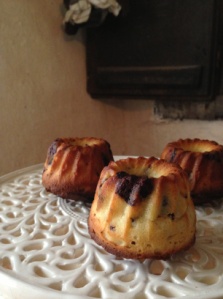 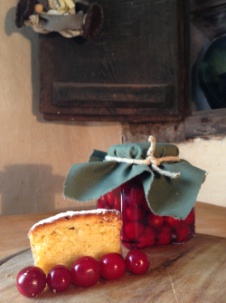 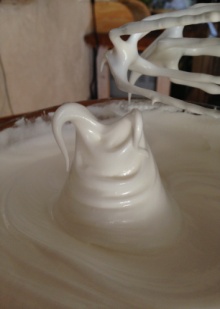 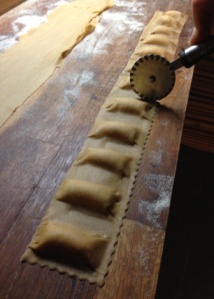 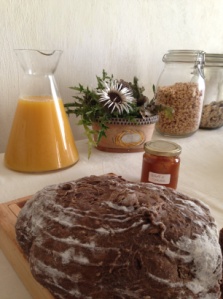 LOCATIONWe are 8 km from Fivizzano:From Piazza Medicea take the road SP17 for Pognana and continue in SP41 for Cotto, Panigaletto and Quarazzana. When you find the sign Quarazzana continue on the road about 127 mt on your left you’ll find a wood gate. Park there.How to arrive:https://goo.gl/maps/YL4nsemfiEyA private driver can be arranged on request for pick-up and drop-off (not included IN PRICE)Luna di QuarazzanaVia Nardi 16 – Quarazzana – Fivizzano 54013 Ms www.Quarazzana.itlalunadiquarazzana@gmail.com lunadiquarazzana      https://www.facebook.com/lunadiquarazzana/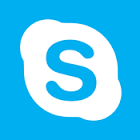 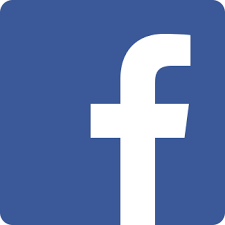 